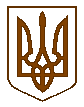 Баришівська  селищна  радаБаришівського районуКиївської областіВиконавчий комітетР І Ш Е Н Н Я17.07.2019                                                                                              № 93.4                Про надання згоди на знесення зелених насаджень в с. Селичівка      Розглянувши заяву в.о. старости Селичівського старостинського округу Кубрак Неоніли Петрівни, відповідно до статті 28 Закону України «Про благоустрій населених пунктів», Постанови Кабінету Міністрів України від 01.08.2006 року № 1045 «Про порядок видалення дерев, кущів, газонів і квітників у населених пунктах», керуючись  п.п.7  п.а  статті 30 Закону України « Про місцеве самоврядування в Україні» виконавчий комітет селищної ради	в и р і ш и в:       1. Надати згоду на знесення акацій – 7 шт., тополі – 3 шт., які ростуть у с. Селичівка, вул. незалежності, 50, вул. Шкільна, та перебувають у незадовільному стані(аварійному) .                                                                                   2. В.о. головного спеціаліста відділу комунальної власності, житлово-комунального господарства та благоустрою селищної ради підготувати ордер встановленого зразка.       3. Дотримання правил техніки безпеки покладається на виконавця робіт.       4.  Провести роботи по знесенню аварійних зелених насаджень протягом III-IV кварталу 2019 року. Замість видалених насаджень посадити компенсаційні насадження та доглядати за ними  до моменту повного приживання.        5.  Роботи по корчуванню пеньків проводити лише за наявності дозволу на порушення об’єкту благоустрою (землерийні роботи).        6.  Контроль за виконанням даного рішення покласти на заступника селищного голови Шовть Ю. А.. Селищний голова                                                                   О.П. Вареніченко 